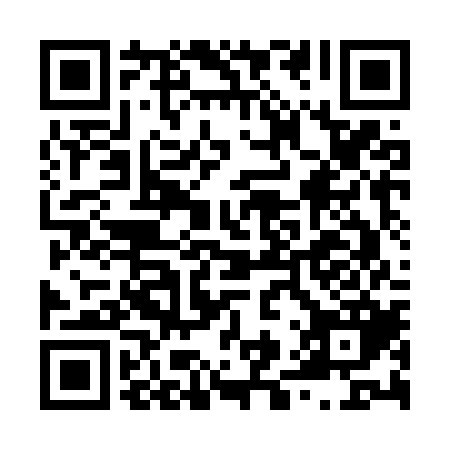 Prayer times for Algerie Four Corners, Massachusetts, USAWed 1 May 2024 - Fri 31 May 2024High Latitude Method: Angle Based RulePrayer Calculation Method: Islamic Society of North AmericaAsar Calculation Method: ShafiPrayer times provided by https://www.salahtimes.comDateDayFajrSunriseDhuhrAsrMaghribIsha1Wed4:195:4712:494:427:529:202Thu4:175:4612:494:437:539:223Fri4:155:4412:494:437:549:234Sat4:145:4312:494:437:559:255Sun4:125:4212:494:447:569:266Mon4:105:4012:494:447:589:287Tue4:095:3912:494:447:599:308Wed4:075:3812:494:458:009:319Thu4:055:3712:494:458:019:3310Fri4:045:3612:494:458:029:3411Sat4:025:3512:484:468:039:3612Sun4:015:3412:484:468:049:3713Mon3:595:3312:484:468:059:3914Tue3:585:3112:484:478:069:4015Wed3:565:3012:494:478:079:4116Thu3:555:3012:494:478:089:4317Fri3:535:2912:494:488:099:4418Sat3:525:2812:494:488:109:4619Sun3:515:2712:494:488:119:4720Mon3:505:2612:494:498:129:4921Tue3:485:2512:494:498:139:5022Wed3:475:2412:494:498:149:5123Thu3:465:2412:494:498:159:5324Fri3:455:2312:494:508:169:5425Sat3:445:2212:494:508:179:5526Sun3:425:2112:494:508:189:5727Mon3:415:2112:494:518:189:5828Tue3:405:2012:504:518:199:5929Wed3:395:2012:504:518:2010:0030Thu3:395:1912:504:528:2110:0231Fri3:385:1912:504:528:2210:03